LES PASSEJAÏRES DE VARILHES                    				  	 FICHE ITINÉRAIREMIREPOIX n° 61"Cette fiche participe à la constitution d'une mémoire des itinéraires proposés par les animateurs du club. Eux seuls y ont accès. Ils s'engagent à ne pas la diffuser en dehors du club."Date de la dernière mise à jour : 29 décembre 2020La carte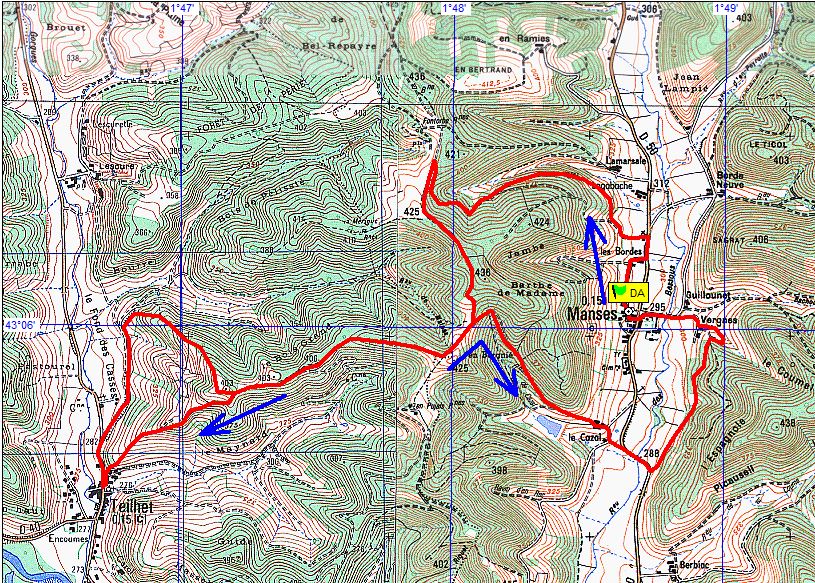 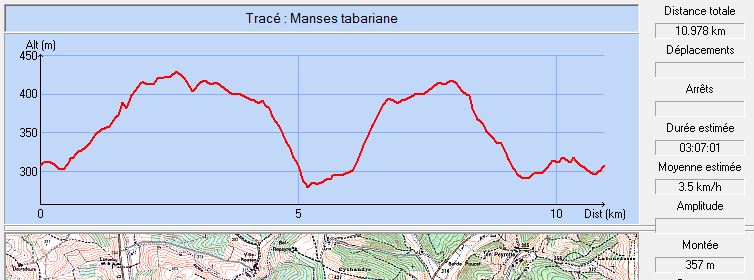 Commune de départ et dénomination de l’itinéraire : Manses – Deux parkings à proximité de l’église – Les Bordes, Teilhet, Tabariane et Vergnes depuis MansesDate, animateur(trice), nombre de participants (éventuel) :08.11.2017 – J. Decker – 19 participants L’itinéraire est décrit sur les supports suivants : Pas de descriptif connu (Il en existe pour la partie du GR 78 parcouru et d’autres pour le site de Tabariane, mais aucun pour le parcours complet)Openrunner : Parcours 9712031Classification, temps de parcours, dénivelé positif, distance, durée :Promeneur – 3h30 – 310 m – 11 km – ½ journée             Indice d’effort : 45  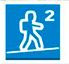 Balisage : Jaune depuis le départ jusqu’à la rencontre avec le GR 78 ; Blanc et rouge pour le GR 78 jusqu’à Teilhet, jaune pour le site de Tabariane, à nouveau blanc et rouge (GR 78) pour le retour ; jaune pour la petite boucle finale par Vergnes.Particularité(s) : Site ou point remarquable :L’église St-Jean Baptiste de Manses et son remarquable vitrailEnviron 400 mètres dans la descente avant Teilhet, point de vue à gauche sur le site de l’ancien village de Teilhet avec un beau panneau explicatif Un peu plus loin et plus bas, à droite du chemin, un ancien silo à grains (Plaque descriptive)Le village de Teilhet  La nécropole mérovingienne de Tabarianne remarquablement aménagée et documentée.Trace GPS : Oui Distance entre la gare de Varilhes et le lieu de départ : 22 kmObservation(s) : L’église St-Jean Baptiste de Manses peut être visitée sur rendez-vous à prendre auprès de Gabrielle Cambus 06 81 55 82 14 ou Gérard De Vangel 09 61 37 05 46).